Novembre 2015Plan de suivi actualiséInstitut d’enseignement technique commercial de promotion sociale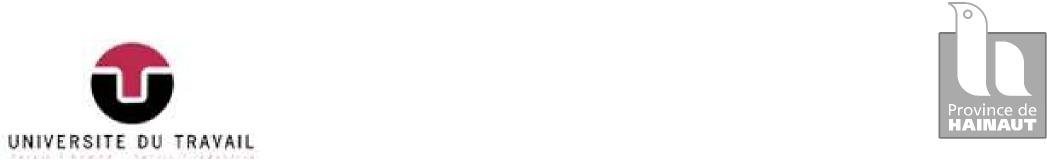 SignatairesFougnies Frédéric 
Coordinateur qualité 
Institut d’enseignement technique 
commercialDelbèque Benoît 
Directeur 
Institut d’enseignement technique 
commercialAxe 1 : L’IETC et le monde professionnelAxe 1 : L’IETC et le monde professionnelAxe 1 : L’IETC et le monde professionnelAxe 1 : L’IETC et le monde professionnelAxe 1 : L’IETC et le monde professionnelAxe 1 : L’IETC et le monde professionnelAxe 1 : L’IETC et le monde professionnelDescription des actionsDegré 
deprioritéResponsable(s)Degré de 
réalisation / 
Echéance(s)Résultats 
attendusConditions de 
réalisation1.1. Participation des étudiants à des colloques/conférences sur les thématiques propres au secteur du Marketing**Direction, Etudiants, Enseignants.2016-2017 (consolidation des pratiques)Participation à au moins 4 manifestations/année académique.  Participation effective de l’ensemble des étudiants et traitement pédagogique des contenus en classe.1.2. Constitution d’une base de données des lieux de stage les plus « formatifs »**Référent « stages »Juin 2017Base de données offrant un panel diversifié de lieux de stages répondant critères pédagogiques du dossier pédagogique1.3. Développer la participation des employeurs à l’évolution de l’établissement. En invitant régulièrement les parties prenantes du monde socio – économique à des débats, repas, évènements,… pour connaître les attentes, les visions du milieu.***Direction, Enseignants, référent « stages »2016-2017 (Consolidation des pratiques)Multiplication des échanges entre acteurs socio économique et institutionnel. Opportunités de stages, d’emplois pour les étudiants ou diplômés.Disponibilités des acteurs du monde socio économique. Financement des événements.1.4.  Développer les possibilités de mobilité internationale tant par l’accueil d’étudiants que par la réalisation de stage à l’étranger**Référent « stages », Coordinateur « Qualité », Etudiants.2016-2017Identification des bourses, programmes, subventions permettant les échanges internationaux.Accompagnement des étudiants intéressés dans la définition de leur projet de mobilité.Disponibilité du référent « stages » et coordinateur « qualité ».Multiplier les rencontres avec les étudiants diplômés (Souper, colloque, journée d’échange « mentorat », jury d’épreuves intégrées).**Personnel administratif, Direction.2016-2017 (Consolidation de la pratique)Garantir les liens avec les anciens étudiants.Disponibilités des anciens diplômés + financement des événements - rencontres.Axe 2 : L’information et la participation des étudiantsAxe 2 : L’information et la participation des étudiantsAxe 2 : L’information et la participation des étudiantsAxe 2 : L’information et la participation des étudiantsAxe 2 : L’information et la participation des étudiantsAxe 2 : L’information et la participation des étudiantsAxe 2 : L’information et la participation des étudiantsDescription des actionsDegré 
deprioritéResponsable(s)Degré de 
réalisation / 
Echéance(s)Résultats attendusConditions de réalisation2.1.  consolider les réunions de  délégués de classe et acteurs de l’Institution comme lieu privilégié d’échanges et de travail.**Direction, coordinateur « Qualité »Juin 2017 (Consolidation des pratiques)Organisation de 4 réunions/année académique.Structuration des réunions et définition de thématiques à travailler sur le long terme (thématisation de certaines réunions)Disponibilité des délégués de classe en dehors des heures de cours.Feed-back effectif entre délégués de classe et groupe-classe (représentativité du groupe).Disponibilité de la Direction.2.2. Développer le contenu de la journée d’intégration.  Différencier le contenu des ateliers en fonction des attentes des étudiants selon leur année.  Développer les activités ludiques et culturelles organisées lors de cette journée.Impliquer les étudiants de 2ème et 3ème année dans l’organisation effective de la journée.***Direction, Enseignants, référent « stages », coordinateur « qualité ».Octobre 2016.Octobre 2017Réponses aux attentes des étudiants.  Prise en charge partielle de l’organisation et de l’animation d’ateliers. Augmentation du Budget dédicacé à la journée.2.3.  Favoriser la création d’un « parrainage » étudiant 3ème /2ème  vers étudiants 1ère.*Coordinateur « qualité », Etudiants.Octobre 2017Intégration des nouveaux étudiants et soutien didactique « trucs et ficelles ».Disponibilités desEtudiants de 2ème et 3ème ;2.4. Développer l’utilisation de l’interface e-campus comme centre effectif et global de la transmission des informations Institution vers étudiants et base de données (cours et exercices en ligne).***Personnel administratif, Enseignants.Décembre 2016 (Consolidation des pratiques))Présence de l’ensemble des notes de cours des enseignants sur e-campus + valves électroniques.Disponibilité 
du personnel 
administratif et soutien logistique informatique.2.5. Organisation par les étudiants du bachelier d’un colloque centré sur les thématiques du Marketing.***Ensemble des acteurs institutionnels et Etudiants.Juin 2017Participation active des étudiants de 2ème et 3ème  dans l’organisation du colloque (tous les aspects – forme et contenu).Fréquence : 1 colloque/2ansIntégration partielle du processus d’organisation dans le cursus des cours.  Budget.  Disponibilité de l’ensemble des acteurs de l’Institution.Axe 3 : Les indicateurs de pilotageAxe 3 : Les indicateurs de pilotageAxe 3 : Les indicateurs de pilotageAxe 3 : Les indicateurs de pilotageAxe 3 : Les indicateurs de pilotageAxe 3 : Les indicateurs de pilotageAxe 3 : Les indicateurs de pilotageDescription des actionsDegré 
deprioritéResponsable(s)Degré de 
réalisation / 
Echéance(s)Résultats attendusConditions deréalisationSe doter d’indicateurs statistiques pertinents :**Professeurs des« UF » statistiques, Direction.Septembre 2016Evaluationquantitative de Disponibilité des enseignants concernés conc conczernés -	Taux de réussite-	Profils étudiantsl’activité de l’établissement.-	DébouchésVisibilité des résultats sur le site internet de l’IETC.-	... 